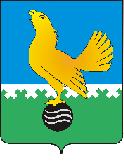 Ханты-Мансийский автономный округ-Юграмуниципальное образованиегородской округ город Пыть-ЯхАДМИНИСТРАЦИЯ ГОРОДАП О С Т А Н О В Л Е Н И ЕО внесении изменения в постановление  администрации города от 05.06.2019  № 190-па «Об утверждении составамуниципальной комиссии по проведению Всероссийской переписи населения 2020 года»	На основании письма заместителя руководителя Управления Федеральной службы государственной статистики по Тюменской области, Ханты-Мансийскому автономному округу – Югре и Ямало-Ненецкому автономному округу (Тюменьстат) В.М. Ярлова от 04.06.2019 № ВА-74-18/293-МС, внести в постановление администрации города от 05.06.2019. № 190-па «Об утверждении состава муниципальной комиссии по проведению Всероссийской переписи населения 2020 года» следующее изменение:Приложение к постановлению изложить в новой редакции согласно приложению.Отделу по наградам, связям с общественными организациями и СМИ  управления делами (О.В. Кулиш) опубликовать постановление в печатном средстве массовой информации «Официальный вестник».Отделу по информационным ресурсам (А.А. Мерзляков)  разместить постановление на официальном сайте администрации города  в сети Интернет.Настоящее постановление вступает в силу после его официального опубликования.Контроль за выполнением постановления возложить на первого заместителя главы города.   Глава города Пыть-Яха	                                                                    А.Н. Морозов								 	                        Приложение							к постановлению администрации							города Пыть-ЯхаСоставкомиссии муниципального образования городской округ город  Пыть-Яха по проведению Всероссийской переписи населения 2020 годаЗолотухин Алексей Феликсович		первый заместитель главы  города, председатель комиссии	общий отдел управления делами, секретарь комиссии (по согласованию)Члены комиссии: Золотых Алексей Павлович	заместитель главы городаСериков Сергей Евгеньевич	заместитель главы городаНеклюдова Татьяна Валерьевна	управляющий делами администрации городаБелоус Евгений Валерьевич		начальник управления по муниципальному имуществуЭспе Наталья Борисовна		начальник отдела территориального развитияЛопарев Дмитрий Александрович		начальник управления по жилищно-коммунальному комплексу, транспорту и дорогамМерзляков Алексей Александрович		начальник отдела по информационным ресурсамСлепухова Ирина Андреевна	начальник отдела по труду и социальным вопросамМаслак Сергей Васильевич                        начальник управления по экономикеЩербак Олег Дмитриевич	начальник отдела опеки и попечительства администрации городаКарасев Алексей Викторович	директор муниципального унитарного предприятия «Управление городского хозяйства»Лососинова Марина Геннадьевна		начальник   Управления    социальной защиты   населения   по  городу Пыть-Яху   Департамента    социального развития     Ханты-Мансийского автономного   округа -  ЮгрыБалковая Виктория Леонидовна            		директор МБУ «Многофункциональный центр предоставления государственных и муниципальных услуг города Пыть-Яха	представитель ОМВД России по г. Пыть-Ях			по согласованиюпредставитель БУ ХМАО-Югры «Пыть-Яхская окружная больница»			по согласованиюпредставитель межмуниципального отдела по г. Нефтеюганску и г. Пыть-Ях Управления Росреестра по ХМАО-Югре			по согласованиюпредставитель Управления 	Федеральной службы Государственнойстатистики по Тюменской области,Ханты-Мансийскому автономномуокругу – Югре и Ямало-Ненецкомуавтономному округу (Тюменьстат)  			по согласованию